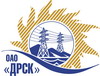 Открытое Акционерное Общество«Дальневосточная распределительная сетевая  компания»Протокол заседания Закупочной комиссии по вскрытию поступивших конвертовг. БлаговещенскСпособ и предмет закупки: Открытый запрос цен на право заключения Договора на поставку продукции: «Колбасные изделия, п/ф» для нужд филиала ОАО «ДРСК» «Амурские электрические сети». Закупка проводится согласно ГКПЗ 2015 г. раздела  9 «Прочие закупки»  № 214 на основании указания ОАО «ДРСК» от  17.11.2014 г. № 304.Плановая стоимость закупки:  740 000,00 руб. без учета НДСПРИСУТСТВОВАЛИ: члены постоянно действующей Закупочной комиссии 2 уровня ОАО «ДРСК». Информация о результатах вскрытия конвертов:В адрес Организатора закупки поступило 2 (два) Предложения на участие в закупке.Дата и время начала процедуры вскрытия конвертов с предложениями участников: 15:15 (время местное) 01.12.2014Место проведения процедуры вскрытия конвертов с предложениями участников: г. Благовещенск, ул. Шевченко, 28, каб.244.В конверте обнаружены предложение следующих участников открытого запроса цен:РЕШИЛИ:Утвердить заседания Закупочной комиссии по вскрытию поступивших на открытый запрос цен конвертов.Ответственный секретарь Закупочной комиссии 2 уровня ОАО «ДРСК»	О.А. МоторинаТехнический секретарь Закупочной комиссии 2 уровня ОАО «ДРСК»                                                         Т.В. Коротаева№94/ПрУ-В01.12.2014№Наименование участника и его адресОбщая цена заявки на участие в закрытом запросе цен1ОАО «МЯСОКОМБИНАТ» (г. Благовещенск, ул. Театральная, 430)Общая стоимость 740 000,00 руб.  без учета НДС, в том числе суммарная стоимость единицы каждой позиции закупаемой продукции 3 704,00 руб. без НДС (4 075,00 руб. с НДС)2ИП Кузнецова М.В. (675000 Амурская обл., г. Благовещенск, ул. Дьяченко, 13)Общая стоимость 740 000, руб.  без учета НДС, в том числе суммарная стоимость единицы каждой позиции закупаемой продукции 4 131,00 руб. без НДС (НДС не предусмотрен)